HR gyakornok (Vodafone)*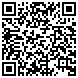 Gyakornoki munka BudapestCégbemutatóHa diákmunka, akkor Mind-Diák! A diákszövetkezet, aminek folyamatos fejlődését több tízezer diák szorgalma és tehetsége biztosítja. Különböző iparágakban működő hazai és multinacionális cégeknél végezhetsz rendszeresen és alkalmanként diákmunkát, részt vehetsz gyakornoki programokban, szakmai gyakorlaton. Csatlakozz hozzánk! HR Gyakornokot  keresünk angol nyelvtudással partnerünk, a Vodafone Shared Services Budapestmegbízásából. MUNKÁLTATÓOlyan diákot keresünk, aki szívesen megalapozná karrierjét egy multinacionális vállalatnál. A hallgató megismerkedhet egy multinacionális cég sajátosságaival és a nagyvállalaton belüli kommunikáció alapjaival is.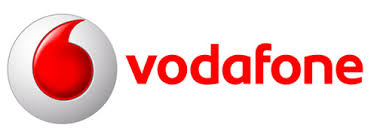 FeladatokÜgykezelő rendszer kezeléseEgyszerűbb dolgozói kérdések megválaszolásaDokumentumok iktatása és postázása a bérszámfejtés számáraKlasszikus irodai feladatok (scannelés, lefűzés)ElvárásokMagabiztos, legalább erős középfokú angol nyelvtudásPontos, precíz személyiségJó kommunikációs és monotónia tűrő készségMunkaidő: Heti 30-40 óra vállalása 6 hónapig.ElőnyökHR tanulmányok vagy HR területen szerzett munkatapasztalat előnynek számít.Amit kínálunk:Új ismeretekre tehetsz szert HR területen, legfőképpen a  munkajoggal kapcsolatbanRugalmas beosztásMegismerheted egy globális vállalat működésétFiatalos és lendületes csapatban tudsz tanulniBruttó 952 Ft/óra bérezésJelentkezés:Amennyiben számíthatunk Rád, várjuk jelentkezésed, melyet a honlapunkon történő regisztráció után a pozíció megjelölésével tehetsz meg!RészletekCsillaggal jelölt munkalehetőségekre már személyes és elérhetőségi adataid kitöltésével is jelentkezhetsz.SzakterületDiákmunka/Szakmai gyakorlatTervezett kezdés dátumafolyamatos munka kezdésSzükséges nyelvismeretangol szóban: középfok írásban: középfokSzükséges végzettségekÉrettségiSzükséges számítógépes ismeretekIrodai szoftver / MS Excel / Word (tapasztalt)